Приложение 1Формирование Zip-архива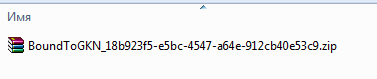 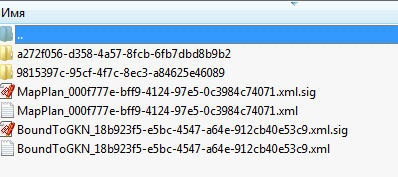 Каждый файл, включенный в ZIP-архив, должен быть заверен электронной подписью (файл *.sig) органа, принявшего решение 
об образовании (преобразовании) муниципального образования (Законодательное собрание субъекта).Наименование файла электронной подписи (файл *.sig) в ZIP-архиве должно соответствовать наименованию подписываемого документа (документа в формате XML, PDF): <имя подписываемого файла>.sig. (например, файл Решение.pdf должен иметь файл электронной подписи Решение.pdf.sig).Пример состава пакета документов (ZIP-архива)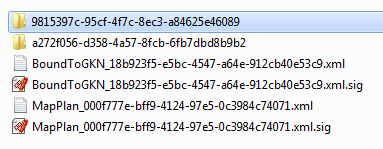 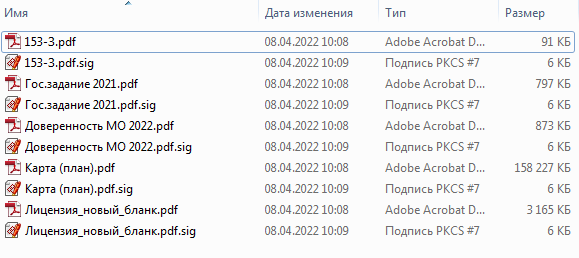 